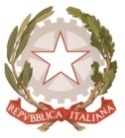 MINISTERO  DELL’ ISTRUZIONE, DELL’UNIVERSITA’, DELLA RICERCAUFFICIO SCOLASTICO REGIONALE PER IL LAZIOLICEO SCIENTIFICO STATALE“TALETE”Roma, 23.01.2019Ai docentiAgli alunniai GenitoriAlla DSGA Sig.ra P. LeoniAl personale ATASito webCIRCOLARE n. 201Oggetto: correzioni dell’orario.Si comunica che da lunedì 28.01.2019 l’orario subirà modifiche relative all’utilizzo delle aule e variazioni concordate per l’orario di alcuni docenti e alcune classi.La documentazione completa relativa all’orario variato è reperibile sul sito, alla voce “orari” delmenù “Il nostro Istituto”.Il Dirigente scolasticoProf.  Alberto Cataneo		                                                                          (Firma autografa sostituita a mezzo  stampa                                                                                                                        ai sensi dell’art. 3 comma 2 del d.lgs. n.39/1993)